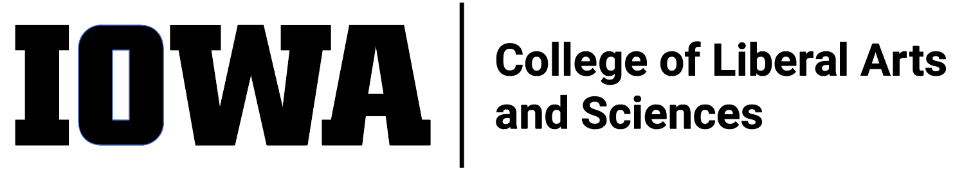 STAFF COUNCIL MONTHLY MEETING
AgendaWednesday 05/17/23, 10:30 a.m.HYBRIDIn-person: 240SH, orJoin Zoom Meetinghttps://uiowa.zoom.us/j/98191553384Call to order by PresidentMinutes approval (04/19/23) - motion by Sandy, second by Alli, approved unanimouslyNew Business Presentation: Associate Dean for Arts & Humanities Roland RacevskisStrategic initiatives/planning (along with Chris C.)This year’s highlights: Performing Arts Engagement (Andre P. & Hancher) - Hancher is integrated into performing arts curriculum (eg – systematic arrangements for “master classes” or other syllabus components between performers and students). UI is the writing & communication university – how are we headlining/highlighting this identity? Update/added physical spaces, faculty recruitment going well, Collaborations increasing between playwriting, screenwriting, creative writing, non-fiction writing, theater, cinematic arts (especially writing for TV) Faculty to majors (students) ratio survey at Dean Sander’s behest – HHP is high and so is Cinema. These results helps determine strategic areas for hiring. Objective is to be less reactive, more strategic. Established 3-5 year hiring plan taking into accounts projected needs (eg taking into account faculty retirements).ACLS (American Council of Learned Societies https://www.acls.org/) – national organization/consortium for liberal arts disciplines, UI is now partner institution (requested/recruited because distinguished Midwest institution), there is a cost associated with this memebership $18K/unit CLAS contribution (three-way division). Return on investments should be faculty fellowships. Helps serve strategic initiative to increase research output and funding.Reallignment of departments and programs in CLAS – attempting to establish clarity around what constitutes departments/schools/units/etc. Objective is to arrive at sustainable models and eventually build capacity.CLAS SC – Retreat UpdateLocation: Vue Scott WhiteMenuAnnual Reports ReminderOld BusinessCommittee updates CommunicationsDEIEx-officio updatesAdjournITEMS FOR FUTURE AGENDAS: